Actualización en Cirugía de Muñeca y Carpo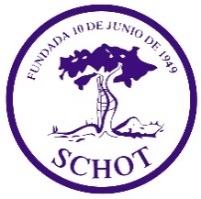 Comité de Mano y Microcirugía Sociedad Chilena de Ortopedia y Traumatología18 y 19  de agosto de 2017Hotel Sonesta, Concepción, ChileNOMBRE	                                                                       RUTDIRECCION							CIUDADTELEFONO							 EMAIL LUGAR DE TRABAJO				                        AREA DE DEDICACIÓN 	VALORES DE INSCRIPCIONFORMA DE PAGONota: una vez realizada la transferencia favor enviar copia a schot@schot.cl COMPROBANTE DE PAGO A NOMBRE DE:Razón Social	Dirección		RUT			Socios SCHOT $     45.000  Médicos	$     70.000Médicos becados 	$     45.000  (Presentando certificado de beca)Kinesiólogos$     25.000 TransferenciaCta. cte. 83056190BCISoc. Chilena de Ortopedia Y TraumatologíaRut: 70.777.700-1